Example Data Screens from STDMIS 5.0Patient Registry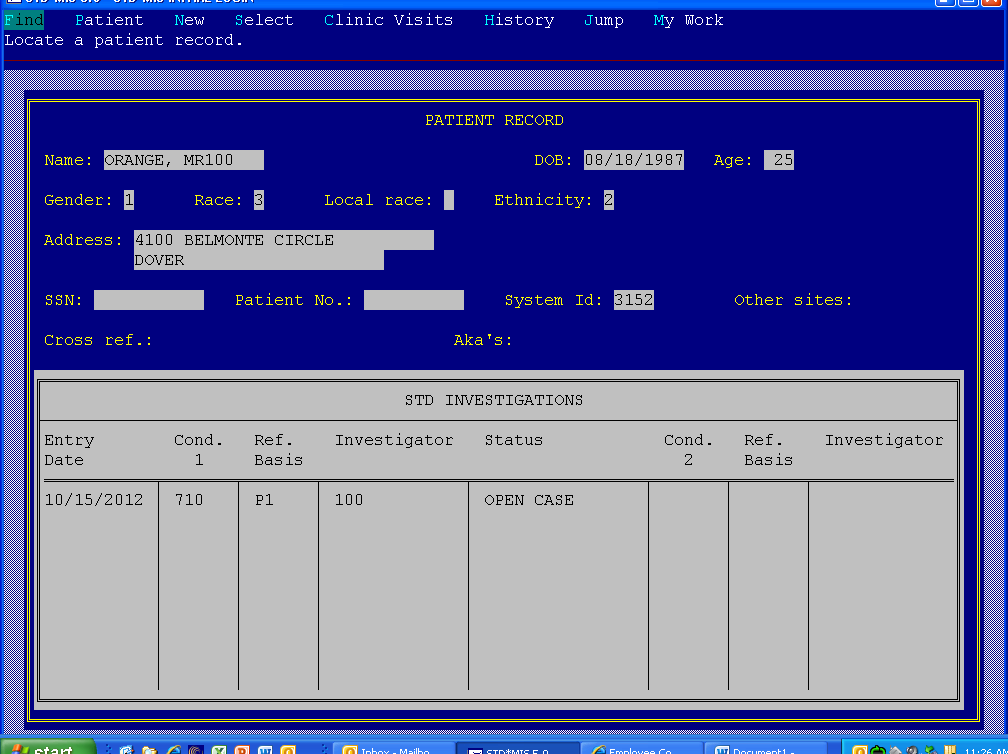 Investigation Summary 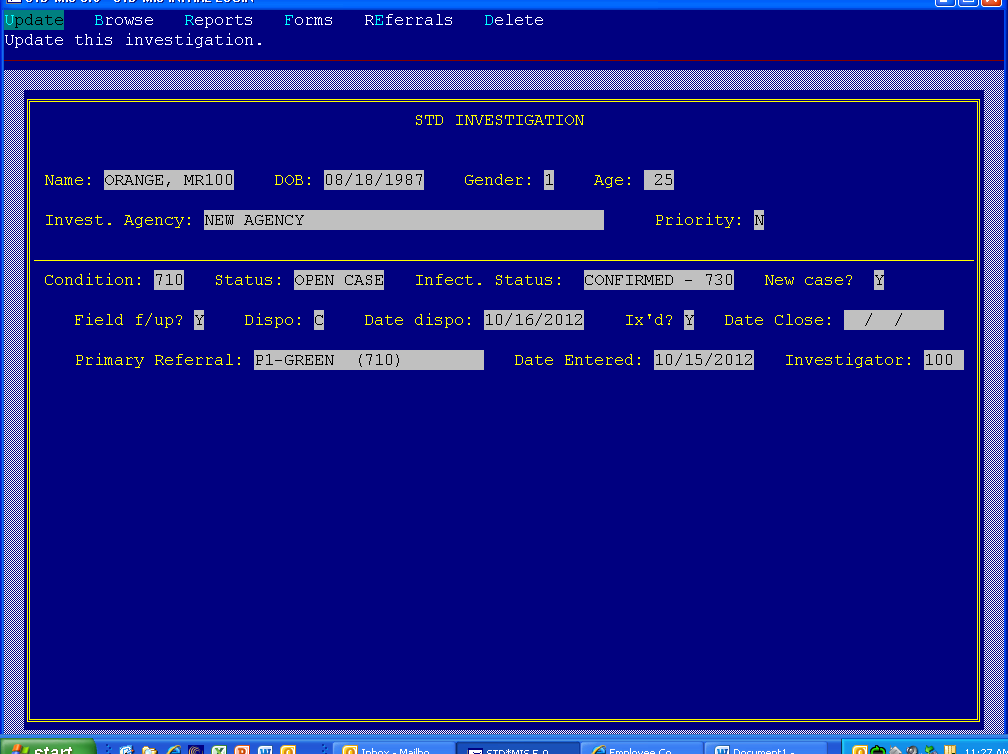 Investigation Level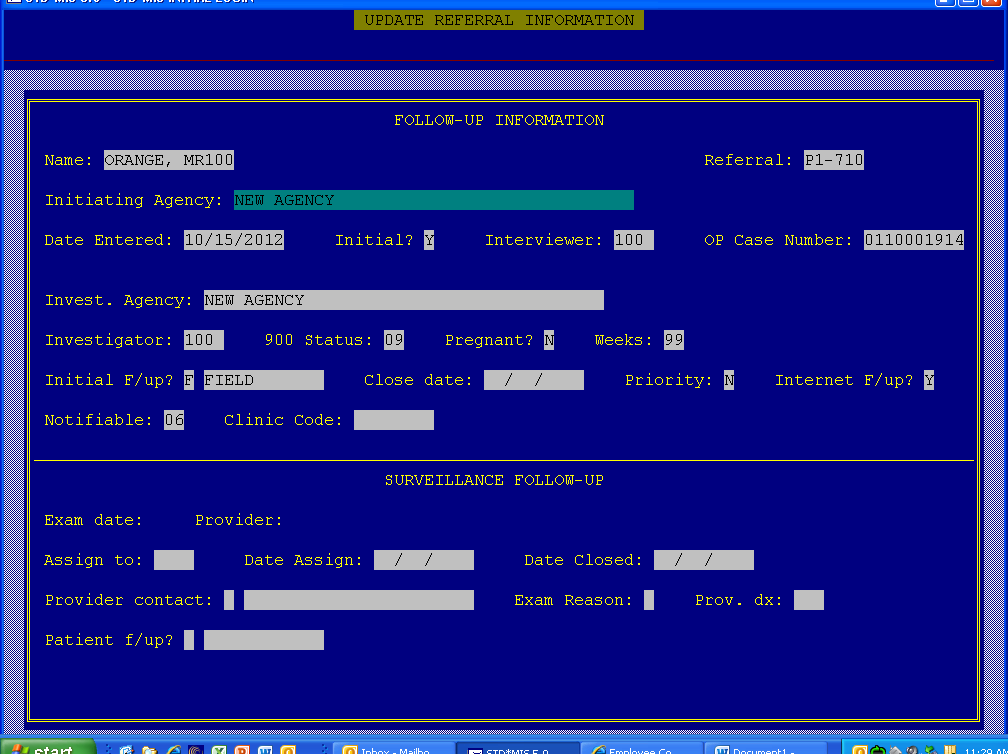 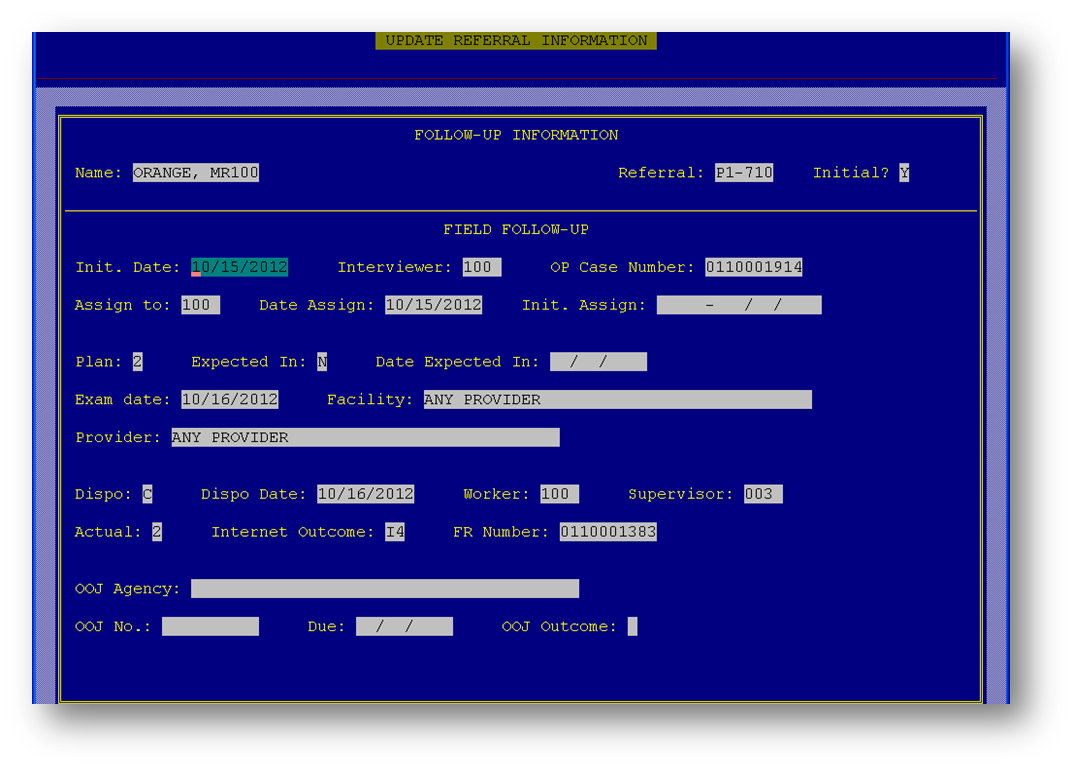 Case Information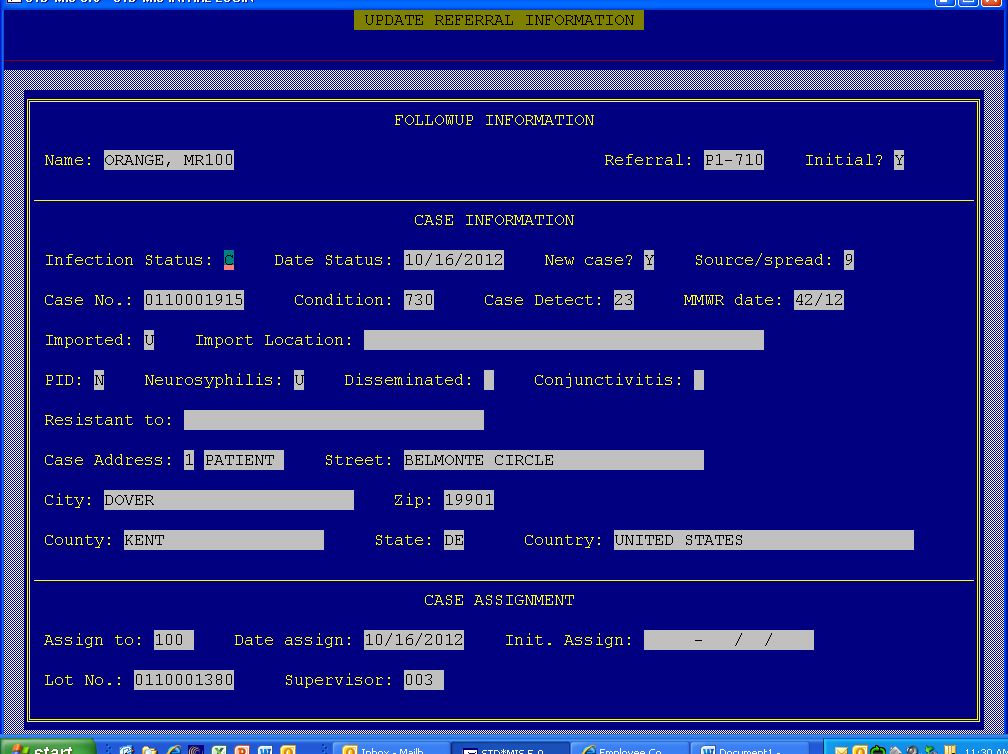 Interview Data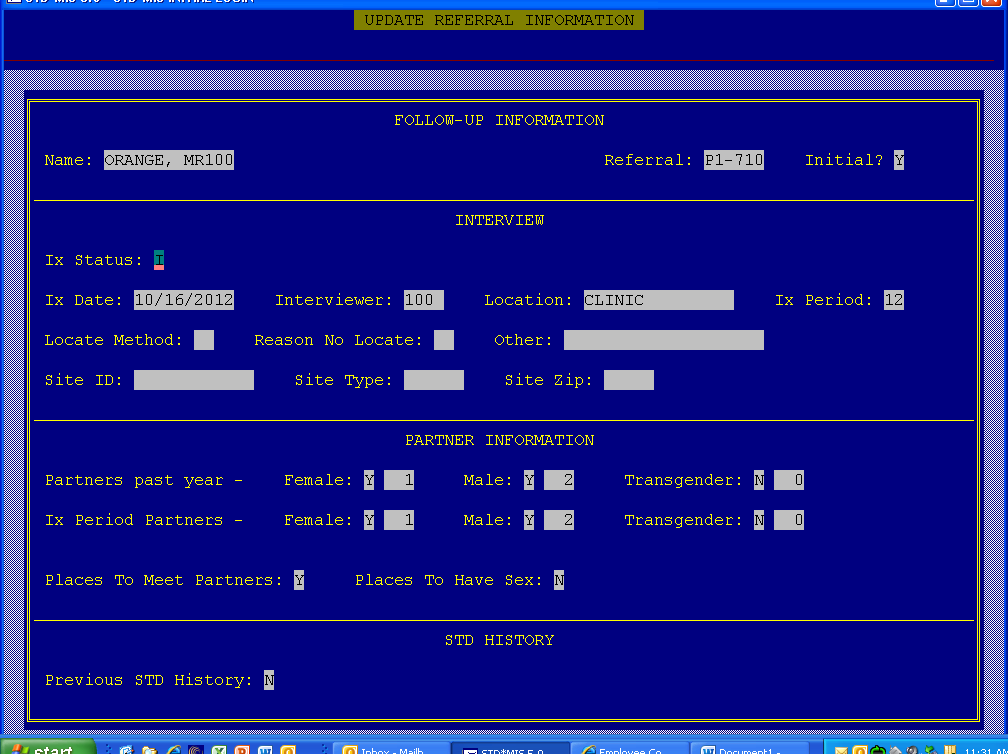 Additional Interview Data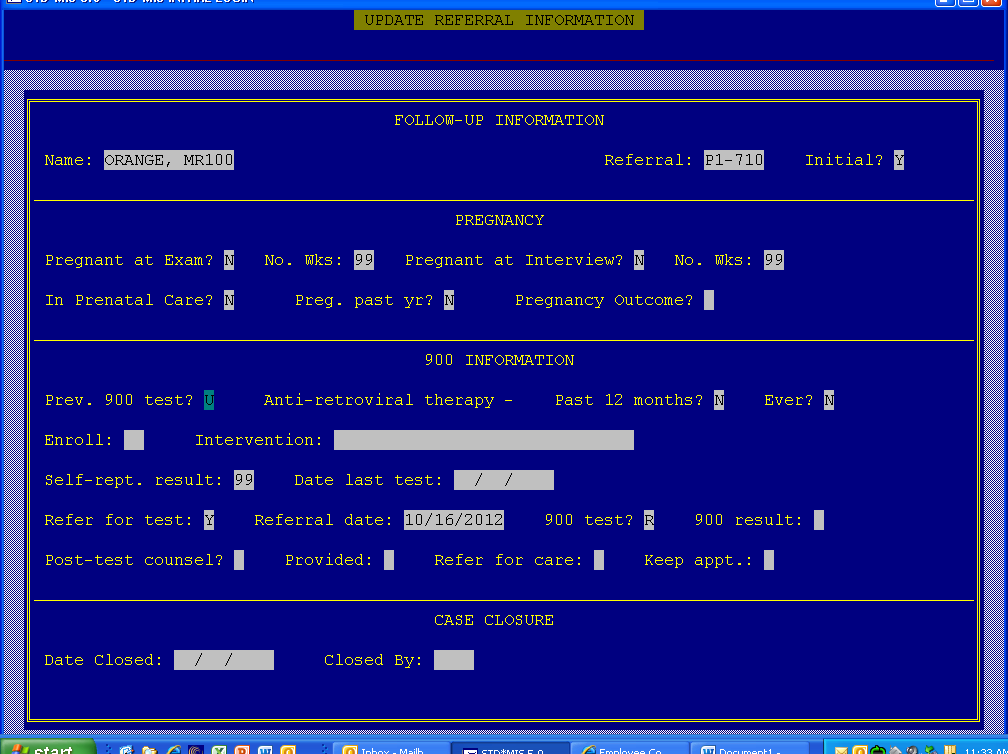 Risk Factor Data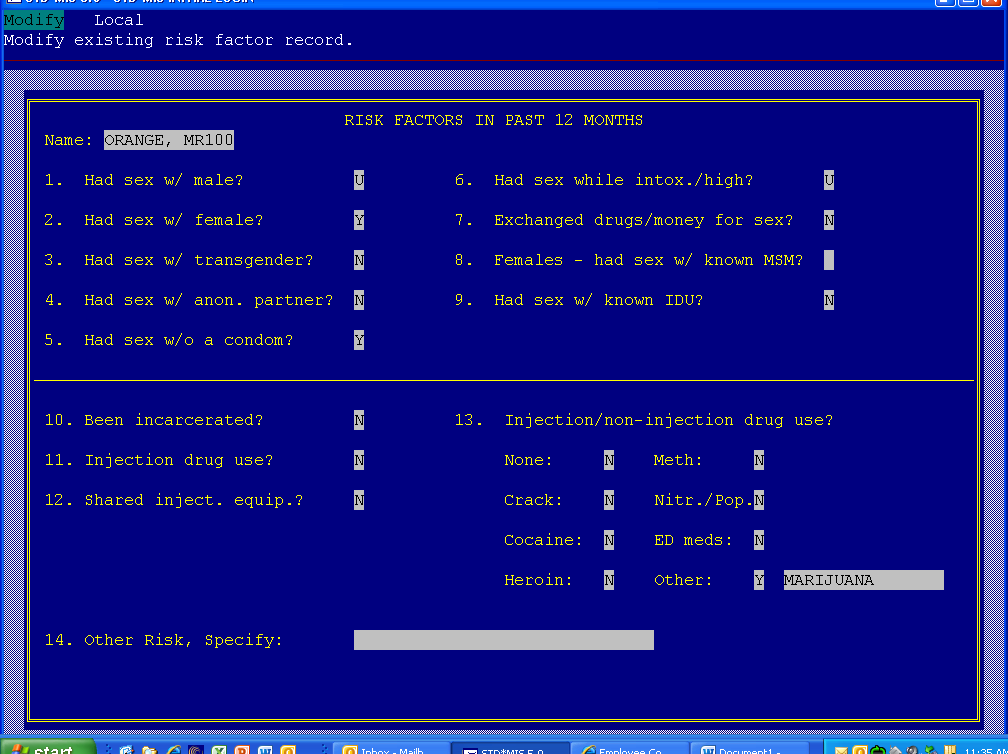 